		ANSÖKAN om förenkling enligt Förenklingsbiblioteket
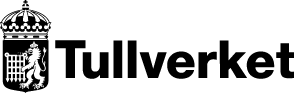 InformationBlanketten kan användas för att ansöka om de förenklingar som är sökbara i förenklingsbiblioteket. I fältet Förenkling/ar som ansökan gäller anges förenklingens beteckning enligt förenklingsbiblioteket. Beteckningen (t.ex. IMPxx) för befintlig förenkling finns angiven i förenklingsbiblioteket på vår webbplats, tullverket.se.Innan ansökan skickas in bör ni gå igenom villkoren för den förenkling ni önskar. Säkerställ att ni uppfyller eller har möjlighet att uppfylla, de krav som den valda förenklingen ställer på ert företag. Villkoren för förenklingen finns publicerade på vår webbplats.Vid beskrivningen av rutinerna skriv så utförligt som möjligt. Om förenklingen ska användas på olika anläggningar och hanteringen skiljer sig åt så måste rutinerna på samtliga anläggningar beskrivas.För vissa förenklingar i förenklingsbiblioteket krävs tillstånd till lokalt klareringsförfarande. Ansökan om sådant tillstånd ska ni göra på blanketten Ansökan om tillstånd att använda förenklade förfarandenTv 760.60 med bilaga Tv 760.53. Blanketterna finns på vår webbplats.Behandling av personuppgifter för enskilda näringsidkare (dvs. enskilda firmor som är registrerade på personnummer)Publiceringen av personuppgifternaTullverkets kundregister innehåller person- eller företagsnamn, adress och registreringsnummer på alla som har ett tillstånd hos . Registreringsnumret består av organisationsnummer eller personnummer och tilläggssiffror. Registret publicerar vi på vår webbplats, .se. För dig som är enskild näringsidkare innebär framställning av registret och publiceringen på webbplatsen att vi behandlar dina personuppgifter.Varför ska uppgifterna publiceras?Det är främst ombud som fått i uppdrag av en importör eller exportör att göra en tulldeklaration som använderkundregistret på webbplatsen. Genom registret får ombudet enkelt tillgång till vissa uppgifter om importören eller exportören som det behöver för att göra tulldeklarationen.Du ska själv bestämmaDu som är enskild näringsidkare har rätt att bestämma om vi får behandla dina personuppgifter för publicering på webbplatsen eller inte. Du anger detta i ansökningsblanketten när du ansöker om tillstånd.Denna information lämnar vi i enlighet med 25 § personuppgiftslagen (1998:204). Bestämmelserna om samtycke till behandling av personuppgifter finns i 10 §.PersonuppgiftsansvarigTullverket är den personuppgiftsansvarige som bestämmer ändamålet med publiceringen av kundregistret på webbplatsen.Om du har några frågor om behandlingen av personuppgifter för publicering i kundregistret på vår webbplats kan du vända dig till:Adress 		Tullverket 		Box 12854112 98 STOCKHOLME-posttullverket@tullverket.seTelefonnummer0771-520 520AnsökningsdatumAnkomstdatum hos Tullverket dnrSökande (namn och adress)Sökande (namn och adress)Sökande (namn och adress)Sökande (namn och adress)EORI-nummerEORI-nummerEORI-nummerSökande (namn och adress)Sökande (namn och adress)Sökande (namn och adress)Sökande (namn och adress)Sökandes AEO-certifikatnummerSökandes AEO-certifikatnummerSökandes AEO-certifikatnummerSökande (namn och adress)Sökande (namn och adress)Sökande (namn och adress)Sökande (namn och adress)KontaktpersonKontaktpersonKontaktpersonE-post till kontaktpersonE-post till kontaktpersonE-post till kontaktpersonE-post till kontaktpersonTelefonnummer till kontaktpersonTelefonnummer till kontaktpersonTelefonnummer till kontaktpersonFörenklingar som ansökan gällerFörenklingar som ansökan gällerFörenklingar som ansökan gällerFörenklingar som ansökan gällerFörenklingar som ansökan gällerFörenklingar som ansökan gällerFörenklingar som ansökan gällerBeskriv hur rutinen, som berörs av förenklingen, ser ut idagBeskriv hur rutinen, som berörs av förenklingen, ser ut idagBeskriv hur rutinen, som berörs av förenklingen, ser ut idagBeskriv hur rutinen, som berörs av förenklingen, ser ut idagBeskriv hur rutinen, som berörs av förenklingen, ser ut idagBeskriv hur rutinen, som berörs av förenklingen, ser ut idagBeskriv hur rutinen, som berörs av förenklingen, ser ut idagBeskriv rutinen som den kommer att se ut om önskad förenkling beviljasBeskriv rutinen som den kommer att se ut om önskad förenkling beviljasBeskriv rutinen som den kommer att se ut om önskad förenkling beviljasBeskriv rutinen som den kommer att se ut om önskad förenkling beviljasBeskriv rutinen som den kommer att se ut om önskad förenkling beviljasBeskriv rutinen som den kommer att se ut om önskad förenkling beviljasBeskriv rutinen som den kommer att se ut om önskad förenkling beviljasUpplysningar till enskilda näringsidkare (enskilda firmor)Alla som har tillstånd hos Tullverket ingår i vårt kundregister. Registret publicerar vi på vår webbplats, tullverket.se. Information om dig som är enskild näringsidkare (dvs. din firma är registrerad på ditt personnummer) publicerar vi inte på webbplatsen utan att du har lämnat ditt samtycke. Information om behandling av personuppgifter, se upplysningen på blankettens baksida.Upplysningar till enskilda näringsidkare (enskilda firmor)Alla som har tillstånd hos Tullverket ingår i vårt kundregister. Registret publicerar vi på vår webbplats, tullverket.se. Information om dig som är enskild näringsidkare (dvs. din firma är registrerad på ditt personnummer) publicerar vi inte på webbplatsen utan att du har lämnat ditt samtycke. Information om behandling av personuppgifter, se upplysningen på blankettens baksida.Upplysningar till enskilda näringsidkare (enskilda firmor)Alla som har tillstånd hos Tullverket ingår i vårt kundregister. Registret publicerar vi på vår webbplats, tullverket.se. Information om dig som är enskild näringsidkare (dvs. din firma är registrerad på ditt personnummer) publicerar vi inte på webbplatsen utan att du har lämnat ditt samtycke. Information om behandling av personuppgifter, se upplysningen på blankettens baksida.Upplysningar till enskilda näringsidkare (enskilda firmor)Alla som har tillstånd hos Tullverket ingår i vårt kundregister. Registret publicerar vi på vår webbplats, tullverket.se. Information om dig som är enskild näringsidkare (dvs. din firma är registrerad på ditt personnummer) publicerar vi inte på webbplatsen utan att du har lämnat ditt samtycke. Information om behandling av personuppgifter, se upplysningen på blankettens baksida.Personuppgifter (namn, adress och personnummer) som jag lämnar i denna ansökan får behandlas för publicering på Tullverkets webbplats. Ja	 NejPersonuppgifter (namn, adress och personnummer) som jag lämnar i denna ansökan får behandlas för publicering på Tullverkets webbplats. Ja	 NejPersonuppgifter (namn, adress och personnummer) som jag lämnar i denna ansökan får behandlas för publicering på Tullverkets webbplats. Ja	 NejOrtDatumDatumDatumUnderskriftUnderskriftUnderskriftUnderskriftUnderskriftNamnförtydligandeNamnförtydligandeNamnförtydligandeNamnförtydligandeNamnförtydligande